Домашнее задание по технологии (девочки)6а класс1. Найти в интернете историю появления ночной сорочки (записать в тетради).2. Письменно ответить на вопросы:1) Что означает термин «плечевая одежда»?2) Перечислите виды плечевой одежды.7а класс1. Найти в интернете и записать в тетради «Историю юбки в русском народном костюме».2. Письменно ответить на вопросы:1)Что означает термин «поясная одежда»?2)По конструкции юбка может бытьа)б)в)3)  По длине юбка может бытьа)б)в)9а класс1. Найти в интернете историю появления платья.2. Письменно ответить на вопросы:1) Что означает термин «Силуэт», «Стиль», «Модель», «Фасон»?2) Из каких деталей  состоит крой платья, отрезного по линии талии?3. Рассмотреть рисунки платьев и дать описание фасонов, орезных по линии талии, в тетради.Описание составляется по следующей схеме:1 Название, назначение изделия, рекомендуемый материал для изготовления (можно указать возрастную и социальную группу потребителя, для которого проектируется модель швейного изделия).2 Силуэт, длина, покрой рукава, застежка.3 Характеристика конструкции переда.4 Характеристика конструкции спинки.5 Характеристика конструкции рукава.6 Характеристика конструкции воротника.7 Характеристика подкладки изделия.8 Характеристика отделочных элементов.Вариант 1.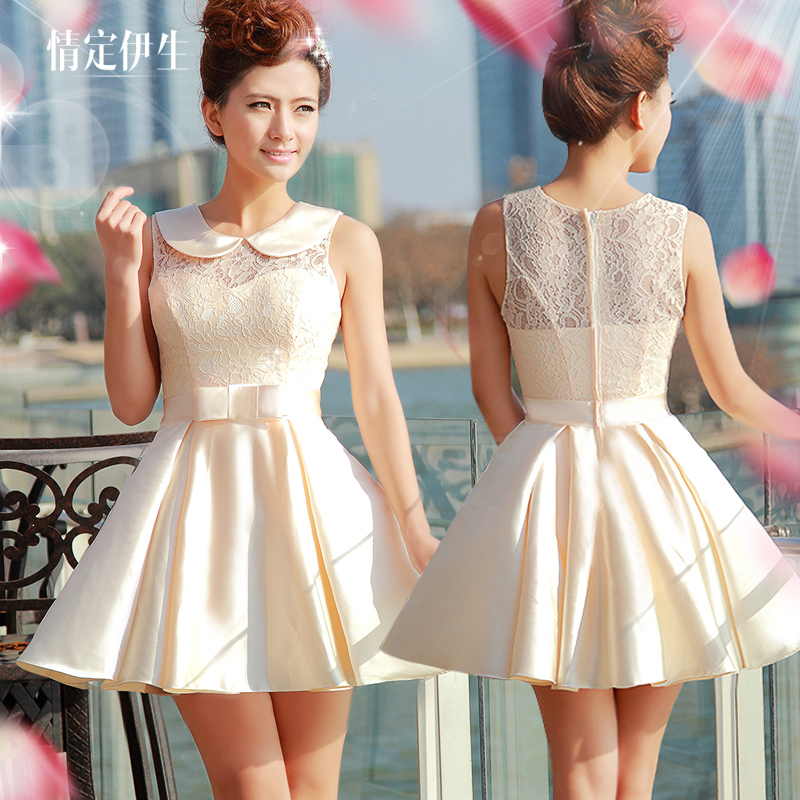 Вариант 2.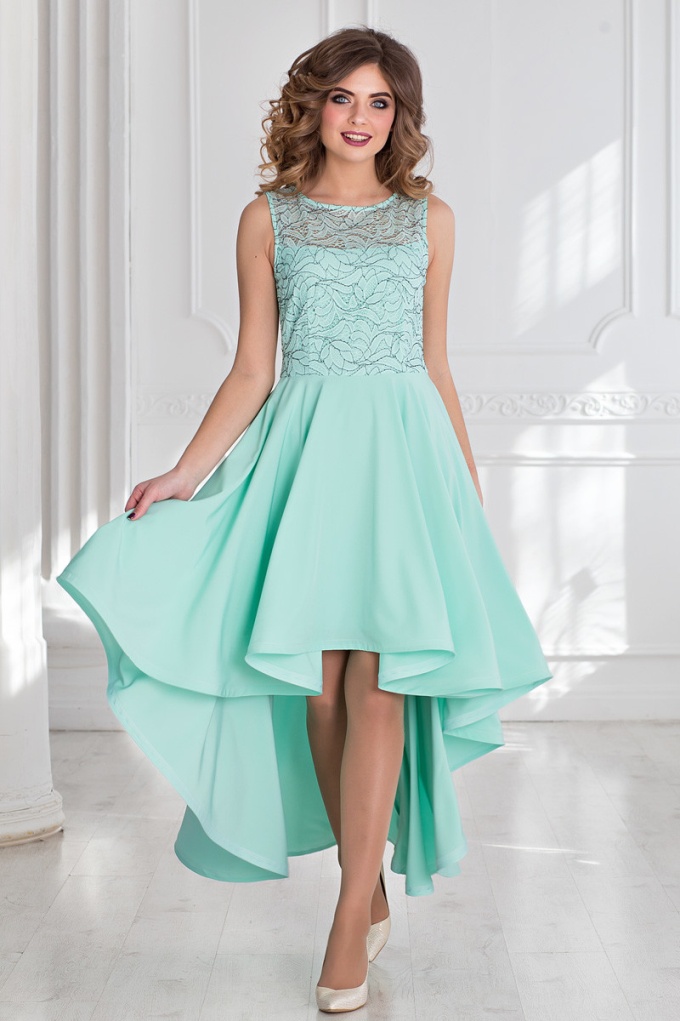 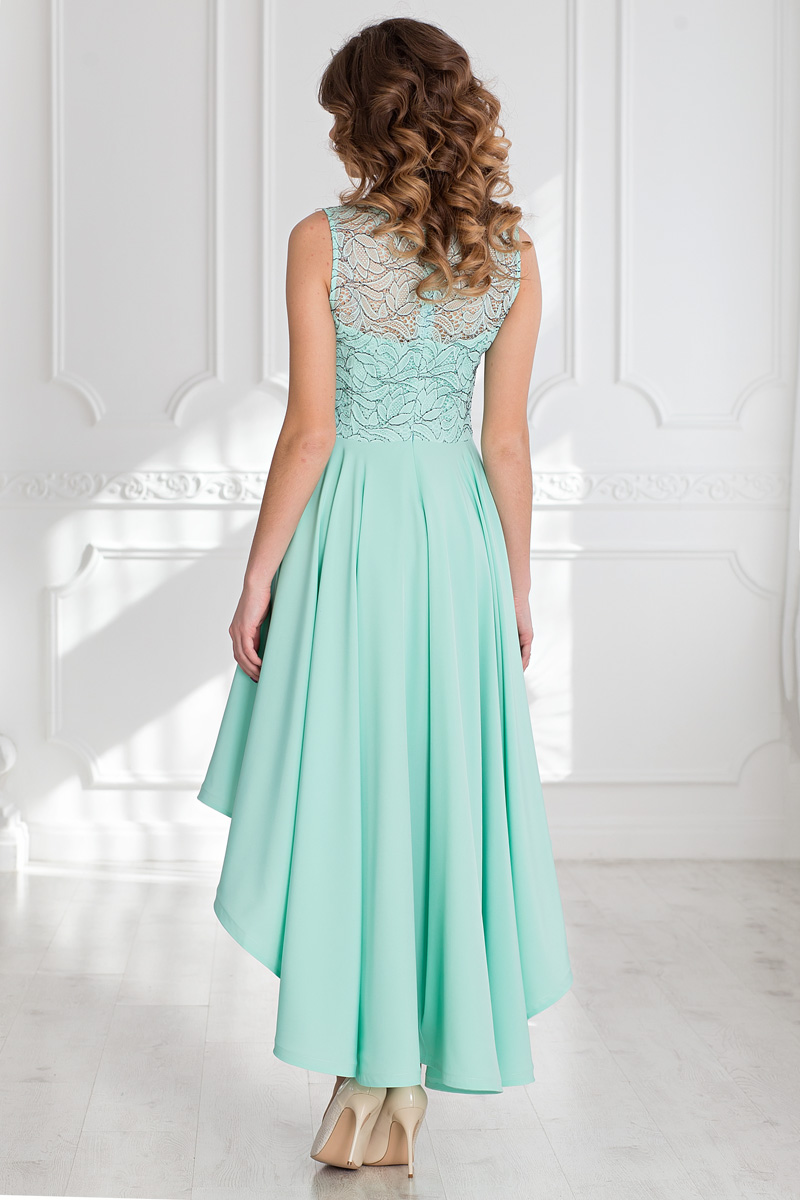 